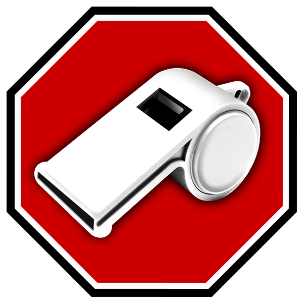 Whistleblowing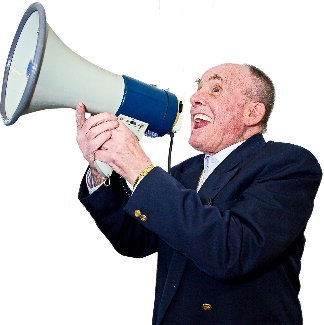 Whistleblowing means speaking up when you see or think you see something that is wrong.  WhistleblowingWhistleblowing means speaking up when you see or think you see something that is wrong.  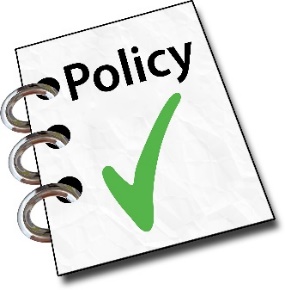 We have a whistleblowing policy so you can 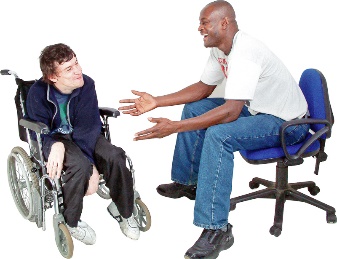 go to someone independent to ask advice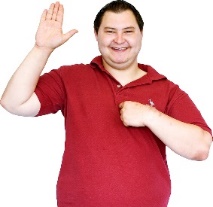 go to the Co-Chairs, not just your line manager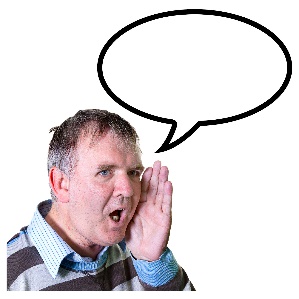 We want people to speak up if they see something that is wrong.  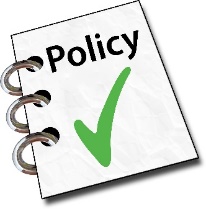 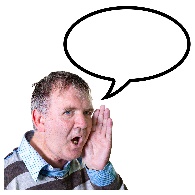 You will not be in trouble for speaking up as long as you follow this procedure. 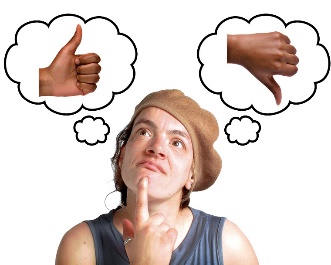  We will make sure no-one is allowed to treat you badly because you spoke up.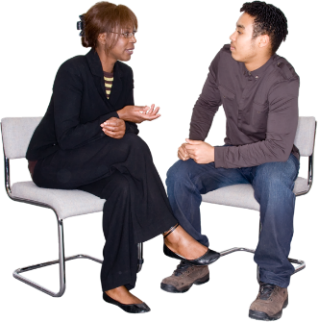 But if you lie on purpose to get someone into trouble, we will take action against you.  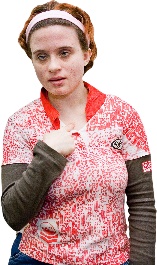 If you want to speak up about something wrong that has been done to you, please use: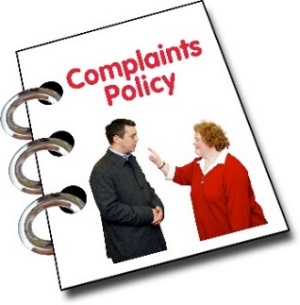 complaints for members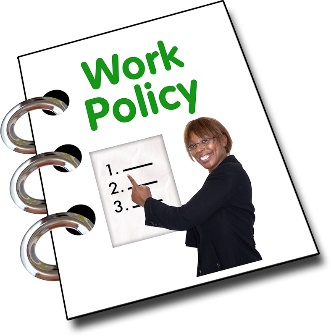 grievance for staffharassment procedureWhistleblowing procedure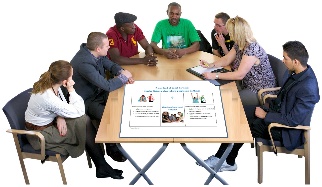 You may go to any of these groups for independent advice at any time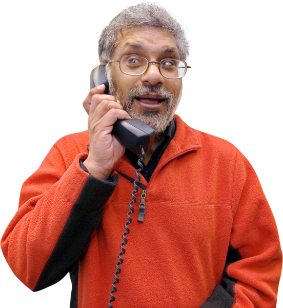 ACAS, Public Concern at Work or another helpline for people who want to whistleblow.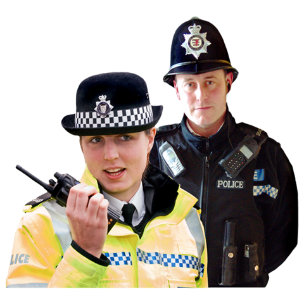 The Police, if a crime has been committed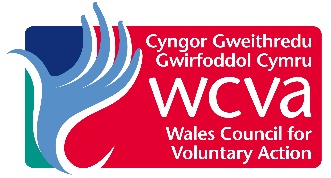 WCVA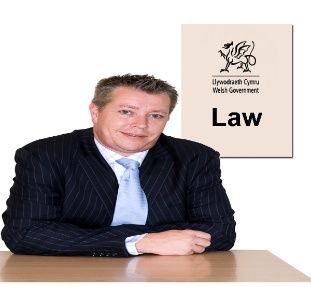 any solicitor or law firmWhistleblowing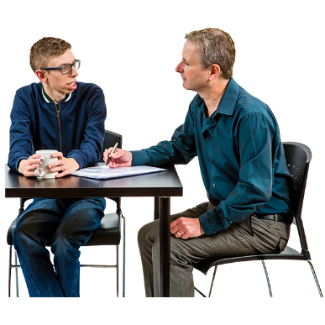 You may officially tell either of these people about your worries and ask them to investigate:Co-Chairs of the Board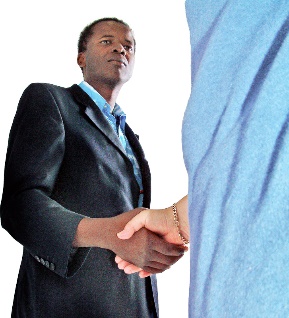 Senior staff member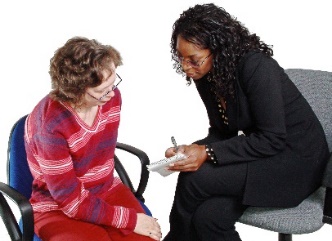 They will: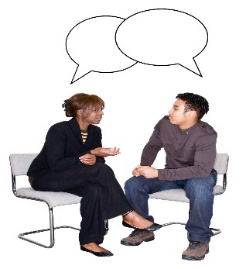 listen to you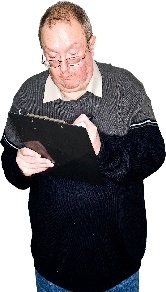 write down what you say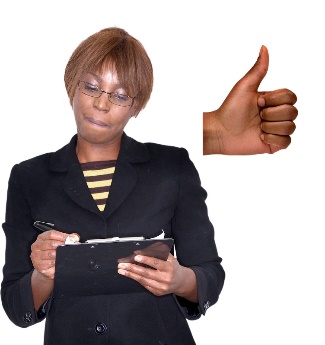 investigate (without saying it was you who told them about the problem) tell you what they have decided to do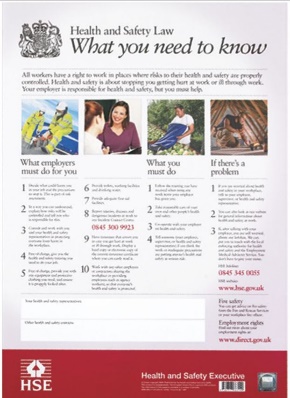 If your worry is about health and safety, you can go to the Health and Safety Executive.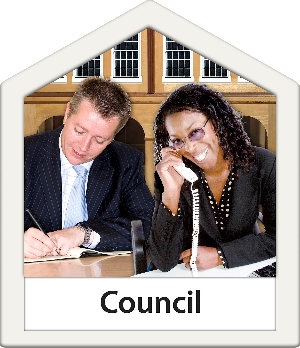 If your worry is about the safety of vulnerable adults, you can tell anyone named on the local council’s Safeguarding policy.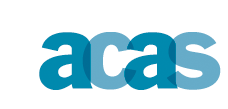 If you do not think we have taken your worries seriously, you may follow advice officially given by ACAS or a legal firm.  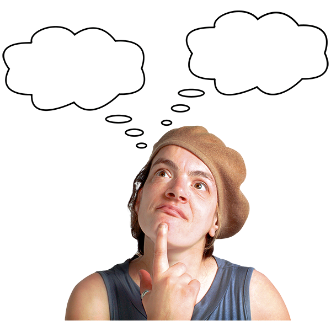 Remember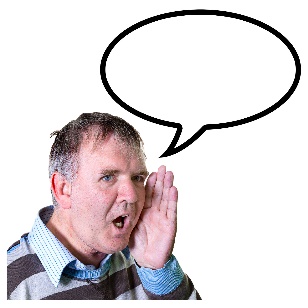 If you use this procedure, we will not treat you badly and we will not let anyone else treat you badly for speaking up.